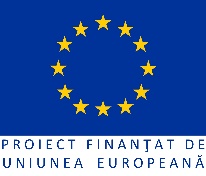 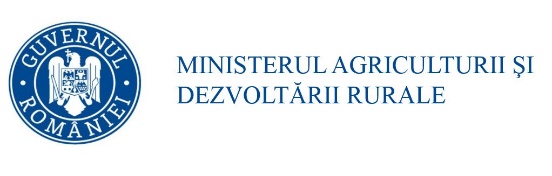 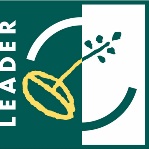 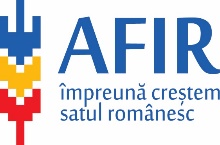 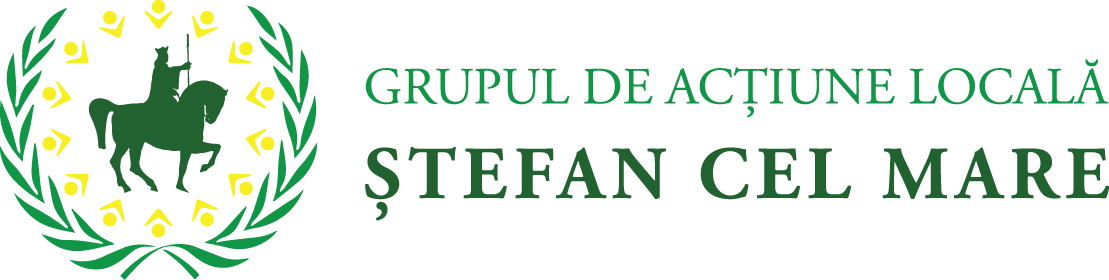 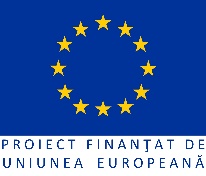 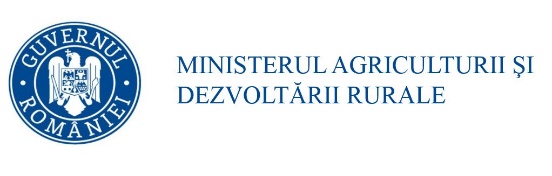 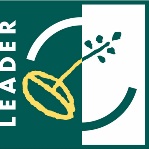 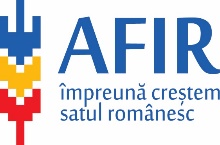 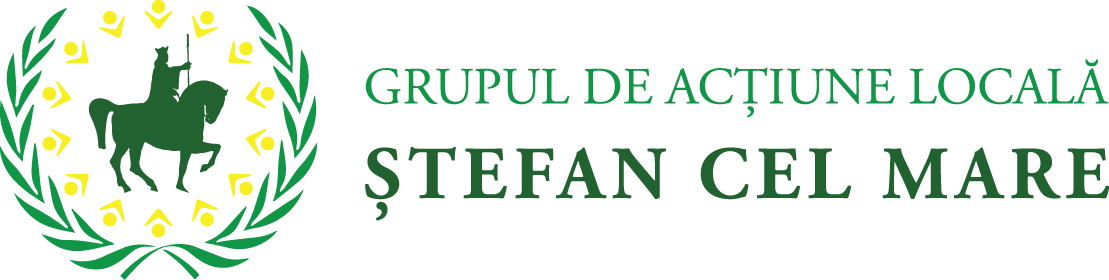 SCM.04  FIȘA DE VERIFICARE A CRITERIILOR DE SELECȚIEMăsura 2.1/2A – Identitate regională prin transformarea fermelor mici în ferme de referințăSub-măsura 19.2 - ”Sprijin pentru implementarea acțiunilor în cadrul strategiei de dezvoltare locală”Denumire solicitant: ....................................................................................................................................Statutul juridic: …………………………………………………………………………………….. ………………Date personale (reprezentant legal al solicitantului) Nume:……………………………………………………………………….............................................................. Prenume:……………...……………………………………………………............................................................ Funcţie:…………………………...................................................................................................................................Titlul proiectului: ………………………………………………………………………………………………….… 
Perioada sesiunii de depunere de proiecte la GAL:  ......................................................................... Număr și data înregistrării proiectului la GAL: ..................................................................................Obiectivul proiectului: ...................................................................................................................Amplasarea proiectului* ................................................................................  (localitate/localități)Toate proiectele eligibile vor fi punctate în acord cu criteriile de selecție menționate anterior.Evaluarea criteriilor de selecție se face doar în baza documentelor depuse odată cu Dosarul Cererii de finanțare.Observații (se va completa de către experții GAL Ștefan cel Mare):__________________________________________________________________________________________________________________________________________________________________________________________________________________________________________________Aprobat,Manager GAL/Președinte GAL Ștefan cel MareNume/Prenume____________________Semnătura  	Data 	/ 	/ 	Metodologia pentru verificarea criteriilor de selecție peMăsura 2.1/2A – Identitate regională prin transformarea fermelor mici în ferme de referințăEvaluarea criteriilor de selecție se va realiza de către experții GAL Ștefan cel Mare, doar pentru proiectele care au fost verificate până în această etapă și au fost declarate eligibile. Denumire solicitant Se preia denumirea din Cererea de finanțare Statutul juridic Se preia statutul juridic din Cererea de finanțareDate personale (reprezentant legal al solicitantului)NumePrenumeFuncţieSe preiau informațiile din Cererea de finanțareTitlul proiectuluiSe preia titlul proiectului din Cererea de finanțare.Perioada sesiunii de depunere de proiecte GAL Se completează cu data lansării apelului de selecție de către GAL și data limită pentru depunerea proiectelor.Număr și data înregistrării proiectului la GAL Se completează cu numărul și data înregistrării proiectului la GAL Ștefan cel MareObiectivul proiectuluiSe preia obiectivul proiectului conform descrierii menționată în Cererea de finanțare. Amplasarea proiectuluiSe preia amplasarea menționată în Cererea de finanțare. Se va specifica totodată dacă localizarea proiectului vizează arealul de implementare al investiției, respectiv teritoriul GAL Ștefan cel Mare.CS1. Calificarea beneficiarului în domeniul agricol (în funcție de nivelul de educație și/sau calificare în domeniul agricol)Criteriul va fi punctat dacă:Solicitantul a absolvit cu diplomă de studii superioare în  domeniul  agricol, agro-alimentar, veterinar sau economie agrar.Solicitantul a absolvit studii postliceale şi/ sau liceale în domeniul agricol, agro-alimentar, veterinar sau economie agrară. Solicitantul prezintă dovada urmării unui curs de calificare de minimum Nivel I în domeniul agricol, agro-alimentar, veterinar sau  economie  agrară finalizat cu un certificat de competențe profesionale eliberat de  un furnizor de formare profesională a adulților recunoscut de către Autoritatea Naţională pentru Calificări (ANC)saurecunoaşterea de către un centru de evaluare si certificare a competențelor profesionale obținute pe alte căi decât cele formale autorizat ANC a competenţelor dobândite ca urmare a experienţei profesionaleSolicitantul prezintă dovada de absolvire a unor cursuri de inițiere/ instruire/ specializare în domeniul agricol, agro-alimentar, veterinar sau economie agrară, care nu necesită un document eliberat de formatorii recunoscuţi de către ANC şi presupune un număr de ore sub numărul de ore aferent Nivelului I de calificare profesională. Competenţele profesionale trebuie să fie în acord cu aria de activitate agricolă specifică exploatației vizate pentru sprijin.Documente de verificat: Copia diplomei de absolvire/ certificatului de calificare profesională/ certificatului de absolvire/ certificatului de competenţe profesionale/ documentului emis în urma absolvirii cursurilor de instruire.Documentul care atestă formarea profesională a adulților, trebuie să fie un certificat de calificare emis de un furnizor de formare profesională a adulților recunoscut de Autoritatea Națională pentru Calificări, un certificat de competențe emis de un centru de evaluare si certificare a competențelor profesionale obținute pe alte căi decât cele formale, care trebuie de asemenea să fie autorizat de Autoritatea Națională pentru Calificări. În cazul acordării de punctaj la criteriul de selecţie nr. 3, se acceptă şi un certificat de absolvire a cursului de calificare emis de ANCA. Nivelul I de calificare profesională are o durată de minim 360 ore, pentru certificatele eliberate până la 1 ianuarie 2016 și 80 ore pentru cele eliberate ulterior, conform prevederilor legale în vigoare.Dacă criteriul este îndeplinit, expertul GAL va înscrie în coloana Punctaj acordat de GAL:- 20 puncte în coloana Punctaj acordat de GAL la punctul 1;-15 puncte în coloana Punctaj acordat de GAL la punctul 2;- 10 puncte în coloana Punctaj acordat de GAL la punctul 3;- 5 puncte în coloana Punctaj acordat de GAL la punctul 4;Dacă criteriul nu este îndeplinit, expertul va înscrie 0 puncte.CS2. Existența potențialului agricol care vizează zonele cu potențial determinate în baza studiilor de specialitateCriteriul se va puncta dacă:1.Proiectul este implementat într-o zonă cu potențial ridicat2.Proiectul este implementat într-o zonă cu potențial mediuDocumente de verificat: Cererea de fiananțare, Planul de afaceri, Anexa 11 Studiu privind zonarea potențialului de producție agricolă, Anexa 6 - Anexa aferentă Subprogramului Tematic Pomicol;Încadrarea în tipul de potențial (ridicat sau mediu) se va face ținând cont de nota de bonitare a terenurilor din UAT-ul unde figurează cultura predominantă existentă/ înființată raportat la total valoare SO, în baza Studiului ICPA - „Sinteza studiului privind Zonarea potențialului de producție agricolă şi a potenţialului de dezvoltare a investiţiilor în activităţile de procesare agro-alimentară, estimarea necesarului de stocare și procesare pe zone” din Anexa nr. 11 la Ghidul solicitantului.Se va ține cont de precizările din legenda menţionată în Metodologia de realizare a  Studiului, din Anexa nr. 11 la Ghidul solicitantului, prin care se face corelarea dintre culoare și potențial (ridicat = culoarea verde, mediu = culoarea galben, scăzut = culoarea roșu - pentru care nu se acordă punctaj).În cazul în care cultura propusă prin proiect nu este in foaia de lucru „Vegetal din Anexa”    nr. 11 la Ghidul solicitantului, solicitantul va consulta foaia 2 de lucru „Asimilări culturi” pentru încadrarea pe potențial.În cazul în care apar discrepanţe între valoarea medie a notei de bonitare la nivel de UAT şi capacitatea de producţie a solului din ferma solicitantului, la solicitarea fermierului, OSPA poate evalua nota de bonitare medie pentru amplasamentul solicitantului utilizând studiile existente conform metodologiei actualizate de modificare a notei de bonitare din Anexa nr 11 la Ghidul solicitantului. Studiul OSPA județean privind nota de bonitare a terenurilor agricole va fi însoțit de avizul ICPA.Dacă exploatația este prevăzută cu sistem de irigații sau prin proiect este prevăzut un astfel de sistem, atunci se va încadra în potențialul agricol conform notei de bonitare aferentă culturilor pentru terenurile irigate, conform Anexei nr. 11.Pentru spaţiile protejate (sere, solarii, ciupercării) se va acorda punctajul aferent zonelor cu potenţial agricol ridicat. În cazul exploataţiilor ce vizează creşterea albinelor, se va acorda punctajul maxim aferent zonelor cu potențial ridicat.Pentru reconversia/ înfiinţarea exploataţiilor pomicole în zonele cu nota de favorabilitate potențată între 2,5 şi 3,5, acestea vor fi încadrate în zonele cu potenţial agricol mediu, iar  cele din zonele cu nota de favorabilitate potențată mai mare de 3,5 vor fi încadrate în zonele cu potenţial agricol ridicat.Pentru exploataţiile viticole pentru soiurile de struguri de vin din soiuri nobile din arealele cu Denumire de Origine Controlată (DOC) şi Indicaţie Geografică (IG), aşa cum sunt nominalizate şi identificate în Anexa nr. 8 la Ghidul solicitantului, conform prevederilor Ordinului nr. 247/ 2012, cu modificările şi completările ulterioare, acestea vor fi încadrate în investiţii din zonele cu potenţial agricol ridicat.Referitor la creşterea animalelor, încadrarea în tipul de potențial (ridicat sau mediu) conform Anexei nr.11 la Ghidul solicitantului se va face ținând cont de nota de bonitare acordată UAT-ului în care este amplasat punctul de lucru vizat de proiect, în funcţie de modul de creştere a animalelor, în sistem închis sau liber (dacă animalele sunt crescute doar în sistem închis, sistemul de creștere este considerat „închis”, iar dacă pentru o anumită perioadă din an animalele sunt crescute în sistem liber, sistemul de creștere este considerat „liber”)  şi de existenţa sau nu a acţiunii  de  procesare în cadrul fermei. Se va lua în calcul specia de animale predominantă din total efectiv de animale, exprimate în S.O. (potențial ridicat = culoarea verde, mediu= culoarea galben, culoarea roșu reprezintă potențial scăzut și nu se acordă punctaj).În cazul exploataţiilor mixte dacă proiectul a fost încadrat pe sectorul vegetal/ zootehnic (acesta reprezentând componenta majoritară măsurată în S.O. din total exploataţie), analiza S.O. a grupei de cultură/ speciei de animale se va face comparativ cu totalul S.O. al sectorului vegetal/ zootehnic, şi nu cu totalul S.O. al întregii exploataţii.În cazul speciilor de plante şi de animale care nu se regăsesc în Anexele la Ghidul  solicitantului menţionate anterior şi pentru care nu sunt aduse precizări suplimentare nu se acordă punctaj la acest principiu de selecţie.Dacă criteriul este îndeplinit, expertul GAL va înscrie în coloana Punctaj acordat de GAL:- 30 puncte în coloana Punctaj acordat de GAL la punctul 1;-20 puncte în coloana Punctaj acordat de GAL la punctul 2;Dacă criteriul nu este îndeplinit, expertul va înscrie 0 puncte.CS3. Solicitantul face parte dintr-o formă asociativă recunoscută conform legislației naționale în vigoare (de exemplu: grup de producători, cooperativă, asociație relevantă pentru obiectul de activitate principal al fermei, etc.) ai caror membri sunt majoritari în teritoriul GALCriteriul va fi punctat dacă solicitantul demonstrează că este membru într-o formă asociativă ai căror membri sunt majoritari din teritoriul GAL.Documente de verificat: Cererea de finanțare, Document care atestă că solicitantul este înregistrat într-o formă asociativă ca membru.Se verifică dacă obiectul de activitate al formei asociative din teritoriul GAL corespunde cu obiectul principal de activitate al exploatației pentru care se solicită sprijin.Dacă criteriul este îndeplinit, expertul GAL va înscrie 10 puncte în coloana Punctaj acordat de GAL. În caz contrar expertul va înscrie 0 puncte.CS4. Încadrarea în categoria fermelor de familieSe va acorda punctaj proiectului aferent solicitantului care se încadrează în categoria „fermei de familie”. Ferma de familie – reprezintă exploataţia agricolă aparţinând întreprinderii familiale  sau  persoanei juridice ai cărei asociaţi sunt exclusiv membri ai aceleiaşi familii. Dimensiunea economică a fermei de familie în accepțiunea acestei submăsuri este cuprinsă între 4.000 -  7.999 S.O. Prin membrii aceleiaşi familii se înţelege soţul/ soţia şi rudele până la gradul III inclusiv.Documente de verificat: Cererea de finanțare, Documente juridice de înființare.Dacă criteriul este îndeplinit, expertul GAL va înscrie 10 puncte în coloana Punctaj acordat de GAL. În caz contrar expertul va înscrie 0 puncte.CS5. Beneficiarii își propun prin planul de afaceri crearea unor produse cu o valoare adăugată ridicată și valorificarea identității regionale date de prezența fermei pe teritoriul GAL Ștefan cel MareCriteriul va fi punctat în baza justificărilor prezentate în planul de afaceri și secțiunea privind detalierea criteriilor de selecție din cererea de finanțare.Documente de verificat: Planul de afaceri, Cererea de finanțare.Se va verifica dacă solicitantul a justificat în planul de afaceri care sunt produsele cu valoare adăugată obținute în cadrul exploatației și modul în care acestea contribuie la valorificarea identității regionale. Exemplu: produsele/serviciile pot contribui la identitatea regională prin materia primă utilizată (locală), procedeu tehnologic, se disting de alte produse/servicii similare aparținând aceleiași categorii; servicii/produse prin intermediul cărora se poate promova teritoriul GAL Ștefan cel Mare, etc.Dacă criteriul este îndeplinit, expertul GAL va înscrie 5 puncte în coloana Punctaj acordat de GAL. În caz contrar expertul va înscrie 0 puncte.CS6. Beneficiarii își propun transformarea fermei în locație de referință pentru teritoriul GAL și includerea fermei în circuitele educaționale și turistice din teritoriul GALCriteriul va fi punctat în baza justificărilor prezentate în planul de afaceri și cererea de finanțare. În planul de afaceri, beneficiarul își va propune transformarea fermei în locație de referință pentru teritoriul GAL și includerea fermei în circuitele educaționale și turistice din teritoriul GAL.Documente de verificat: Planul de afaceri, Cererea de finanțareDacă criteriul este îndeplinit, expertul GAL va înscrie 5 puncte în coloana Punctaj acordat de GAL. În caz contrar expertul va înscrie 0 puncte.CS7. Beneficiarii măsurii își propun participarea periodică cu produse realizate prin modernizarea fermei la piețele și târgurile locale organizate pe teritoriul GAL sau în afara acestuia, valorificarea producției prin lanțurile scurte create la nivel de GAL sau prin alte forme de promovare și valorizare a identității regionale din teritoriul GALCriteriul va fi punctat dacă în planul de afaceri, beneficiarul descrie modul în care va desfășura și realiza activitățile menționate mai sus. Documente de verificat: Planul de afaceri, Cererea de finanțare.Dacă criteriul este îndeplinit, expertul GAL va înscrie 5 puncte în coloana Punctaj acordat de GAL. În caz contrar expertul va înscrie 0 puncte.CS8. Beneficiarii își dau acceptul pentru includerea fermei și producției acesteia în cataloage de prezentare sau alte forme de promovare fizică sau în mediul online realizate de GAL prin intermediul altor măsuriCriteriul va fi punctat dacă solicitantul menționează în planul de afaceri faptul că își dă acceptul pentru includerea fermei și producției acesteia în cataloage de prezentare sau alte forme de promovare fizică sau în mediul online realizate de GAL prin intermediul altor măsuri.Documente de verificat: Planul de afaceri, Cererea de finanțare.Dacă criteriul este îndeplinit, expertul GAL va înscrie 5 puncte în coloana Punctaj acordat de GAL. În caz contrar expertul va înscrie 0 puncte.CS9. Beneficiarii vor include în planul de afaceri componente inovative sau de protecția mediuluiCriteriul va fi punctat dacă solicitantul va include și descrie în planul de afaceri componentele inovative pentru teritoriul GAL Ștefan cel Mare sau de protecția mediului.Documente de verificat: Planuri de afaceri, Cererea de finanțare.Se verifică dacă în planul de afaceri sunt prevăzute investiții pentru cel puțin o componentă inovativă pentru teritoriul GAL Ștefan cel Mare și este justificat modul în care componenta respectivă este inovativă pentru teritoriul GAL sau cel puțin o componentă de protecția mediului.Dacă criteriul este îndeplinit, expertul GAL va înscrie 10 puncte în coloana Punctaj acordat de GAL. În caz contrar expertul va înscrie 0 puncte.În cadrul măsurii M2.1/2A, punctajul minim este de 15 puncte și reprezintă pragul sub care nici un proiect nu poate intra la finanțare.Pentru criteriile de selecție care nu au fost punctate sau punctajul acordat a fost mai mic decât punctajul maxim, expertul GAL va indica motivele care au stat la bază în rubrica ”Observații”.CRITERII PENTRU DEPARTAJAREA PROIECTELOR CU PUNCTAJ EGALÎn cazul în care vor exista mai multe proiecte cu același punctaj, vor fi aplicate următoarele criterii pentru departajare (proiecte care au obținut punctaj pentru criteriile):CS9. Beneficiarii vor include în planul de afaceri componente inovative sau de protecția mediului; dacă proiectele supuse departajării au același punctaj la CS9, atunci se trece la departajare conform criteriului 2 (CS3):CS3. Solicitantul face parte dintr-o formă asociativă recunoscută conform legislației naționale în vigoare (de exemplu: grup de producători, cooperativă, asociație relevantă pentru obiectul de activitate principal al fermei, etc.) ai căror membri sunt majoritari în teritoriul GAL; dacă proiectele supuse departajării au același punctaj și la CS3, atunci se trece la departajare conform criteriului 3 (CS5):CS5. Beneficiarii își propun prin planul de afaceri crearea unor produse cu o valoare adaugată ridicată și valorificarea identității regionale date de prezenta fermei pe teritoriul GAL Ștefan cel Mare;În situația în care după departajarea conform criteriilor menționate mai sus, vor exista proiecte cu punctaj egal, departajarea finală se va face în ordine descrescătoare a dimensiunii economice a exploatației agricole exprimate prin standard output (S.O.).Criterii de selecție MĂSURA M 2.1/2A.Identitate regională prin transformarea fermelor mici în ferme de referințăCriterii de selecție MĂSURA M 2.1/2A.Identitate regională prin transformarea fermelor mici în ferme de referințăCriterii de selecție MĂSURA M 2.1/2A.Identitate regională prin transformarea fermelor mici în ferme de referințăCriterii de selecțiePunctajPunctaj acordat GAL Ștefan cel MareCS1. Calificarea beneficiarului în domeniul agricol (în funcție de nivelul de educație și/sau calificare în domeniul agricol)Criteriul va fi punctat dacă:20 puncte maxim dacă este îndeplinit criteriul CS1.....1.Solicitantul a absolvit cu diplomă de studii superioare în  domeniul  agricol, agro-alimentar, veterinar sau economie agrar.20 puncte.....2.Solicitantul a absolvit studii postliceale şi/ sau liceale în domeniul agricol, agro-alimentar, veterinar sau economie agrară. 15 puncte.....3.Solicitantul prezintă dovada urmării unui curs de calificare de minimum Nivel I în domeniul agricol, agro-alimentar, veterinar sau  economie  agrară finalizat cu un certificat de competențe profesionale eliberat de  un furnizor de formare profesională a adulților recunoscut de către Autoritatea Naţională pentru Calificări (ANC).saurecunoaşterea de către un centru de evaluare si certificare a competențelor profesionale obținute pe alte căi decât cele formale autorizat ANC a competenţelor dobândite ca urmare a experienţei profesionaleCompetenţele profesionale trebuie să fie în acord cu aria de activitate agricolă specifică exploatației vizate pentru sprijin.10 puncte.....4.Solicitantul prezintă dovada de absolvire a unor cursuri de inițiere/ instruire/ specializare în domeniul agricol, agro-alimentar, veterinar sau economie agrară, care nu necesită un document eliberat de formatorii recunoscuţi de către ANC şi presupune un număr de ore sub numărul de ore aferent Nivelului I de calificare profesională.Competenţele profesionale trebuie să fie în acord cu aria de activitate agricolă specifică exploatației vizate pentru sprijin.5 puncteDocumente de verificat: Copia diplomei de absolvire/ certificatului de calificare profesională/ certificatului de absolvire/ certificatului de competenţe profesionale/ documentului emis în urma absolvirii cursurilor de instruire.Documentul care atestă formarea profesională a adulților, trebuie să fie un certificat de calificare emis de un furnizor de formare profesională a adulților recunoscut de Autoritatea Națională pentru Calificări, un certificat de competențe emis de un centru de evaluare si certificare a competențelor profesionale obținute pe alte căi decât cele formale, care trebuie de asemenea să fie autorizat de Autoritatea Națională pentru Calificări. În cazul acordării de punctaj la criteriul de selecţie nr. 3, se acceptă şi un certificat de absolvire a cursului de calificare emis de ANCA.Nivelul I de calificare profesională are o durată de minim 360 ore, pentru certificatele eliberate până la 1 ianuarie 2016 și 80 ore pentru cele eliberate ulterior, conform prevederilor legale în vigoare.0 puncte dacă nu este îndeplinit criteriul CS1CS2. Existența potențialului agricol care vizează zonele cu potențial determinate în baza studiilor de specialitateCriteriul va fi punctat în cazul în care:30 puncte maxim dacă este îndeplinit criteriul CS2.....1.Proiectul este implementat într-o zonă cu potențial ridicat30 puncte.....2.Proiectul este implementat într-o zonă cu potențial mediu20 puncte.....Documente de verificat: Cererea de finanțare, Planul de afaceri, Anexa 11 Studiu privind zonarea potențialului de producție agricolă, Anexa 6 - Anexa aferentă Subprogramului Tematic Pomicol;Încadrarea în tipul de potențial (ridicat sau mediu) se va face ținând cont de nota de bonitare a terenurilor din UAT-ul unde figurează cultura predominantă existentă/ înființată raportat la total valoare SO exploataţie), în baza Studiului ICPA - „Sinteza studiului privind Zonarea potențialului de producție agricolă şi a potenţialului de dezvoltare a investiţiilor în activităţile de procesare agro-alimentară, estimarea necesarului de stocare și procesare pe zone” din Anexa nr. 11 la Ghidul solicitantuluiSe va ține cont de precizările din legenda menţionată în Metodologia de realizare a Studiului, , prin care se face corelarea dintre culoare și potențial (ridicat = culoarea verde, mediu = culoarea galben, scăzut = culoarea rosu - pentru care nu se acordă punctaj).In cazul in care cultura propusa prin proiect nu este in foaia de lucru ”Vegetal„ din Anexa nr 11 la Ghidul solicitantului, solicitantul va consulta foaia 2 de lucru „Asimilari culturi” pentru incadrarea pe potential. În cazul în care apar discrepanţe între valoarea medie a notei de bonitare la nivel de UAT şi capacitatea de producţie a solului din ferma solicitantului, la solicitarea fermierului, OSPA poate evalua nota de bonitare medie pentru amplasamentul solicitantului utilizând studiile existente conform metodologiei actualizate de modificare a notei de bonitare din Anexa nr 11 la Ghidul solicitantului. Studiul OSPA județean privind nota de bonitare a terenurilor agricole va fi însoțit de avizul ICPA. Dacă exploatația este prevăzută cu sistem de irigații sau prin proiect este prevăzut un astfel de sistem, atunci se va încadra în potentialul agricol conform notei de bonitare aferentă culturilor pentru terenurile irigate.Pentru spaţiile protejate (sere, solarii, ciupercării se va acorda punctajul aferent zonelor cu potenţial agricol ridicat.În cazul exploataţiilor ce vizează creşterea albinelor, se va acorda punctajul aferent zonelor cu potențial ridicat.Pentru reconversia/înfiinţarea exploataţiilor pomicole în zonele cu nota de favorabilitate potențată între 2,5 şi 3,5, acestea vor fi încadrate în zonele cu potenţial agricol mediu, iar cele din zonele cu nota de favorabilitate potențată mai mare de 3,5 vor fi încadrate în zonele cu potenţial agricol ridicat.Pentru exploataţiile viticole pentru soiurile de struguri de vin din soiuri nobile din arealele cu Denumire de Origine Controlată (DOC) şi Indicaţie Geografică (IG), aşa cum sunt nominalizate şi identificate în Anexa nr. 7 la Ghidul solicitantului, conform prevederilor Ordinului nr 247/2012, cu modificările şi completările ulterioare, acestea vor fi încadrate în investiţii din zonele cu potenţial agricol ridicat.Referitor la creşterea animalelor, încadrarea în tipul de potențial (ridicat sau mediu) conform Anexei nr.11 la Ghidul solicitantului se va face ținând cont de nota de bonitare acordată   UAT-ului în care este amplasat punctul de lucru vizat de proiect, în funcţie de modul de creştere a animalelor, în sistem închis sau liber, şi de  existenţa sau nu a acţiunii de procesare în cadrul fermei.  Se va lua în calcul specia de animale predominantă din total efectiv de animale, exprimate în SO.  (potențial ridicat = culoarea verde, mediu= culoarea galben, culoarea rosu reprezinta potențial scăzut și nu se acordă punctaj).În cazul exploataţiilor mixte dacă proiectul a fost încadrat pe sectorul vegetal/ zootehnic (acesta reprezentând componenta majoritară măsurată în SO din total exploataţie), analiza SO a grupei de cultură/ speciei de animale se va face comparativ cu totalul SO al sectorului vegetal/ zootehnic, şi nu cu totalul SO al întregii exploataţii.În cazul speciilor de plante şi de animale care nu se regăsesc în Anexele la Ghidul solicitantului menţionate anterior şi pentru care nu sunt aduse precizări suplimentare nu se acordă punctaj la acest principiu de selecţie. 0 puncte dacă nu este îndeplinit criteriul CS1.....CS3. Solicitantul face parte dintr-o formă asociativă recunoscută conform legislației naționale în vigoare (de exemplu: grup de producători, cooperativă, asociație relevantă pentru obiectul de activitate principal al fermei, etc.) ai caror membri sunt majoritari în teritoriul GALCriteriul va fi punctat dacă solicitantul demonstrează că este membru într-o formă asociativă ai căror membri sunt majoritari din teritoriul GAL. Se verifică dacă obiectul de activitate al formei asociative din teritoriul GAL corespunde cu obiectul principal de activitate al exploatației pentru care se solicită sprijin.Documente de verificat: Document care atestă că solicitantul este înregistrat într-o formă asociativă ca membru, Cererea de finanțare.10 puncte dacă este îndeplinit criteriul CS3.....CS3. Solicitantul face parte dintr-o formă asociativă recunoscută conform legislației naționale în vigoare (de exemplu: grup de producători, cooperativă, asociație relevantă pentru obiectul de activitate principal al fermei, etc.) ai caror membri sunt majoritari în teritoriul GALCriteriul va fi punctat dacă solicitantul demonstrează că este membru într-o formă asociativă ai căror membri sunt majoritari din teritoriul GAL. Se verifică dacă obiectul de activitate al formei asociative din teritoriul GAL corespunde cu obiectul principal de activitate al exploatației pentru care se solicită sprijin.Documente de verificat: Document care atestă că solicitantul este înregistrat într-o formă asociativă ca membru, Cererea de finanțare.0 puncte dacă criteriul CS3 nu este îndeplinit.....CS4. Încadrarea în categoria fermelor de familieSe va acorda punctaj proiectului aferent solicitantului care se încadreaza în categoria „fermei de familie”. Ferma de familie – reprezintă exploataţia agricolă aparţinând întreprinderii familiale  sau  persoanei juridice ai cărei asociaţi sunt exclusiv membri ai aceleiaşi familii. Dimensiunea economică a fermei de familie în accepțiunea acestei submăsuri este cuprinsă între 4.000 -  7.999 S.O. Prin membrii aceleiaşi familii se înţelege soţul/ soţia şi rudele până la gradul III inclusiv.Documente de verificat: Cererea de finanțare, Documente juridice de înființare.10 puncte dacă este îndeplinit criteriul CS4.....CS4. Încadrarea în categoria fermelor de familieSe va acorda punctaj proiectului aferent solicitantului care se încadreaza în categoria „fermei de familie”. Ferma de familie – reprezintă exploataţia agricolă aparţinând întreprinderii familiale  sau  persoanei juridice ai cărei asociaţi sunt exclusiv membri ai aceleiaşi familii. Dimensiunea economică a fermei de familie în accepțiunea acestei submăsuri este cuprinsă între 4.000 -  7.999 S.O. Prin membrii aceleiaşi familii se înţelege soţul/ soţia şi rudele până la gradul III inclusiv.Documente de verificat: Cererea de finanțare, Documente juridice de înființare.0 puncte dacă criteriul CS4 nu este îndeplinit.....CS5. Beneficiarii își propun prin planul de afaceri crearea unor produse cu o valoare adăugată ridicată și valorificarea identității regionale date de prezența fermei pe teritoriul GAL Ștefan cel MareCriteriul va fi punctat în baza justificărilor prezentate în planul de afaceri și cererea de finanțare.Documente de verificat: Planul de afaceri, Cererea de finanțare.5 puncte dacă este îndeplinit criteriul CS5.....CS5. Beneficiarii își propun prin planul de afaceri crearea unor produse cu o valoare adăugată ridicată și valorificarea identității regionale date de prezența fermei pe teritoriul GAL Ștefan cel MareCriteriul va fi punctat în baza justificărilor prezentate în planul de afaceri și cererea de finanțare.Documente de verificat: Planul de afaceri, Cererea de finanțare.0 puncte dacă criteriul CS5 nu este îndeplinit.....CS6. Beneficiarii își propun transformarea fermei în locație de referință pentru teritoriul GAL și includerea fermei în circuitele educaționale și turistice din teritoriul GALCriteriul va fi punctat în baza justificărilor prezentate în planul de afaceri și cererea de finanțare. În planul de afaceri, beneficiarul își va propune transformarea fermei în locație de referință pentru teritoriul GAL și includerea fermei în circuitele educaționale și turistice din teritoriul GAL.Documente de verificat: Planul de afaceri, Cererea de finanțare5 puncte dacă este îndeplinit criteriul CS6.....CS6. Beneficiarii își propun transformarea fermei în locație de referință pentru teritoriul GAL și includerea fermei în circuitele educaționale și turistice din teritoriul GALCriteriul va fi punctat în baza justificărilor prezentate în planul de afaceri și cererea de finanțare. În planul de afaceri, beneficiarul își va propune transformarea fermei în locație de referință pentru teritoriul GAL și includerea fermei în circuitele educaționale și turistice din teritoriul GAL.Documente de verificat: Planul de afaceri, Cererea de finanțare0 puncte dacă criteriul CS6 nu este îndeplinit.....CS7. Beneficiarii măsurii își propun participarea periodică cu produse realizate prin modernizarea fermei la piețele și târgurile locale organizate pe teritoriul GAL sau în afara acestuia, valorificarea producției prin lanțurile scurte create la nivel de GAL sau prin alte forme de promovare și valorizare a identității regionale din teritoriul GALCriteriul va fi punctat dacă în planul de afaceri, beneficiarul descrie modul în care va desfășura și realiza activitățile menționate mai sus. Documente de verificat: Planul de afaceri, Cererea de finanțare.5 puncte dacă este îndeplinit criteriul CS7.....CS7. Beneficiarii măsurii își propun participarea periodică cu produse realizate prin modernizarea fermei la piețele și târgurile locale organizate pe teritoriul GAL sau în afara acestuia, valorificarea producției prin lanțurile scurte create la nivel de GAL sau prin alte forme de promovare și valorizare a identității regionale din teritoriul GALCriteriul va fi punctat dacă în planul de afaceri, beneficiarul descrie modul în care va desfășura și realiza activitățile menționate mai sus. Documente de verificat: Planul de afaceri, Cererea de finanțare.0 puncte dacă criteriul CS7 nu este îndeplinit.....CS8. Beneficiarii își dau acceptul pentru includerea fermei și producției acesteia în cataloage de prezentare sau alte forme de promovare fizică sau în mediul online realizate de GAL prin intermediul altor măsuri.Criteriul va fi punctat dacă solicitantul menționează în planul de afaceri faptul că își dă acceptul pentru includerea fermei și producției acesteia în cataloage de prezentare sau alte forme de promovare fizică sau în mediul online realizate de GAL prin intermediul altor măsuri.Documente de verificat: Planul de afaceri, Cererea de fiananțare.5 puncte dacă este îndeplinit criteriul CS8.....CS8. Beneficiarii își dau acceptul pentru includerea fermei și producției acesteia în cataloage de prezentare sau alte forme de promovare fizică sau în mediul online realizate de GAL prin intermediul altor măsuri.Criteriul va fi punctat dacă solicitantul menționează în planul de afaceri faptul că își dă acceptul pentru includerea fermei și producției acesteia în cataloage de prezentare sau alte forme de promovare fizică sau în mediul online realizate de GAL prin intermediul altor măsuri.Documente de verificat: Planul de afaceri, Cererea de fiananțare.0 puncte dacă criteriul CS8 nu este îndeplinit.....CS9. Beneficiarii vor include în planul de afaceri componente inovative sau de protecția mediului.Criteriul va fi punctat dacă solicitantul va include și descrie în planul de afaceri componentele inovative pentru teritoriul GAL Ștefan cel Mare sau de protecția mediului.Documente de verificat: Planuri de afaceri, Cererea de finanțare10 puncte dacă este îndeplinit criteriul CS9.....CS9. Beneficiarii vor include în planul de afaceri componente inovative sau de protecția mediului.Criteriul va fi punctat dacă solicitantul va include și descrie în planul de afaceri componentele inovative pentru teritoriul GAL Ștefan cel Mare sau de protecția mediului.Documente de verificat: Planuri de afaceri, Cererea de finanțare0 puncte dacă criteriul CS9 nu este îndeplinit.....Total: ......... puncteTotal: ......... puncte.....Punctajul minim pe care trebuie să-l obțină un proiect pentru a putea fi finanțat: 15 punctePunctajul minim pe care trebuie să-l obțină un proiect pentru a putea fi finanțat: 15 punctePunctajul minim pe care trebuie să-l obțină un proiect pentru a putea fi finanțat: 15 puncteCRITERII PENTRU DEPARTAJAREA PROIECTELOR CU PUNCTAJ EGALÎn cazul în care vor exista mai multe proiecte cu același punctaj, vor fi aplicate următoarele criterii pentru departajare (proiecte care au obținut punctaj pentru criteriile):CS9. Beneficiarii vor include în planul de afaceri componente inovative sau de protecția mediului; dacă proiectele supuse departajării au același punctaj la CS9, atunci se trece la departajare conform criteriului 2 (CS3):CS3. Solicitantul face parte dintr-o formă asociativă recunoscută conform legislației naționale în vigoare (de exemplu: grup de producători, cooperativă, asociație relevantă pentru obiectul de activitate principal al fermei, etc.) ai căror membri sunt majoritari în teritoriul GAL; dacă proiectele supuse departajării au același punctaj și la CS3, atunci se trece la departajare conform criteriului 3 (CS5):CS5. Beneficiarii își propun prin planul de afaceri crearea unor produse cu o valoare adaugată ridicată și valorificarea identității regionale date de prezenta fermei pe teritoriul GAL Ștefan cel Mare;În situația în care după departajarea conform criteriilor menționate mai sus, vor exista proiecte cu punctaj egal, departajarea finală se va face în ordine descrescătoare a dimensiunii economice a exploatației agricole exprimate prin standard output (S.O.).CRITERII PENTRU DEPARTAJAREA PROIECTELOR CU PUNCTAJ EGALÎn cazul în care vor exista mai multe proiecte cu același punctaj, vor fi aplicate următoarele criterii pentru departajare (proiecte care au obținut punctaj pentru criteriile):CS9. Beneficiarii vor include în planul de afaceri componente inovative sau de protecția mediului; dacă proiectele supuse departajării au același punctaj la CS9, atunci se trece la departajare conform criteriului 2 (CS3):CS3. Solicitantul face parte dintr-o formă asociativă recunoscută conform legislației naționale în vigoare (de exemplu: grup de producători, cooperativă, asociație relevantă pentru obiectul de activitate principal al fermei, etc.) ai căror membri sunt majoritari în teritoriul GAL; dacă proiectele supuse departajării au același punctaj și la CS3, atunci se trece la departajare conform criteriului 3 (CS5):CS5. Beneficiarii își propun prin planul de afaceri crearea unor produse cu o valoare adaugată ridicată și valorificarea identității regionale date de prezenta fermei pe teritoriul GAL Ștefan cel Mare;În situația în care după departajarea conform criteriilor menționate mai sus, vor exista proiecte cu punctaj egal, departajarea finală se va face în ordine descrescătoare a dimensiunii economice a exploatației agricole exprimate prin standard output (S.O.).CRITERII PENTRU DEPARTAJAREA PROIECTELOR CU PUNCTAJ EGALÎn cazul în care vor exista mai multe proiecte cu același punctaj, vor fi aplicate următoarele criterii pentru departajare (proiecte care au obținut punctaj pentru criteriile):CS9. Beneficiarii vor include în planul de afaceri componente inovative sau de protecția mediului; dacă proiectele supuse departajării au același punctaj la CS9, atunci se trece la departajare conform criteriului 2 (CS3):CS3. Solicitantul face parte dintr-o formă asociativă recunoscută conform legislației naționale în vigoare (de exemplu: grup de producători, cooperativă, asociație relevantă pentru obiectul de activitate principal al fermei, etc.) ai căror membri sunt majoritari în teritoriul GAL; dacă proiectele supuse departajării au același punctaj și la CS3, atunci se trece la departajare conform criteriului 3 (CS5):CS5. Beneficiarii își propun prin planul de afaceri crearea unor produse cu o valoare adaugată ridicată și valorificarea identității regionale date de prezenta fermei pe teritoriul GAL Ștefan cel Mare;În situația în care după departajarea conform criteriilor menționate mai sus, vor exista proiecte cu punctaj egal, departajarea finală se va face în ordine descrescătoare a dimensiunii economice a exploatației agricole exprimate prin standard output (S.O.).Întocmit: Expert 1 GAL Ștefan cel MareNume/Prenume  _____________________   Semnătura  	_______________Data 	/ 	/ 	Verificat: Expert 2 GAL Ștefan cel MareNume/Prenume ______________________Semnătura  	_______________Data 	/ 	/ 	